   ПЕРВОЕ СЕНТЯБРЯ                                      .Есть у нас немало славныхярких дней в календаре,но один есть самый-самыйСамый первый в сентябре.Зазвенит звонок весёлыйЗдравствуй школьная пораИ шагает дружно в школув это утро детвора.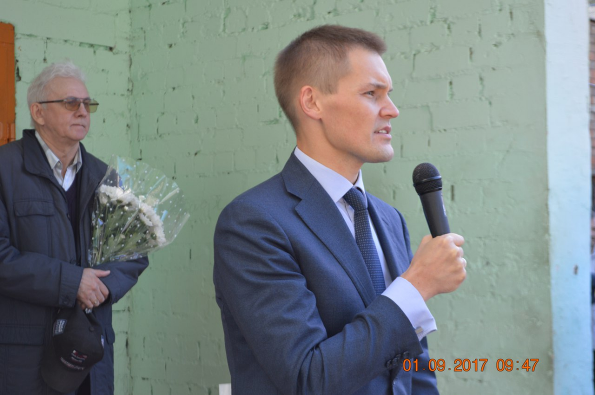 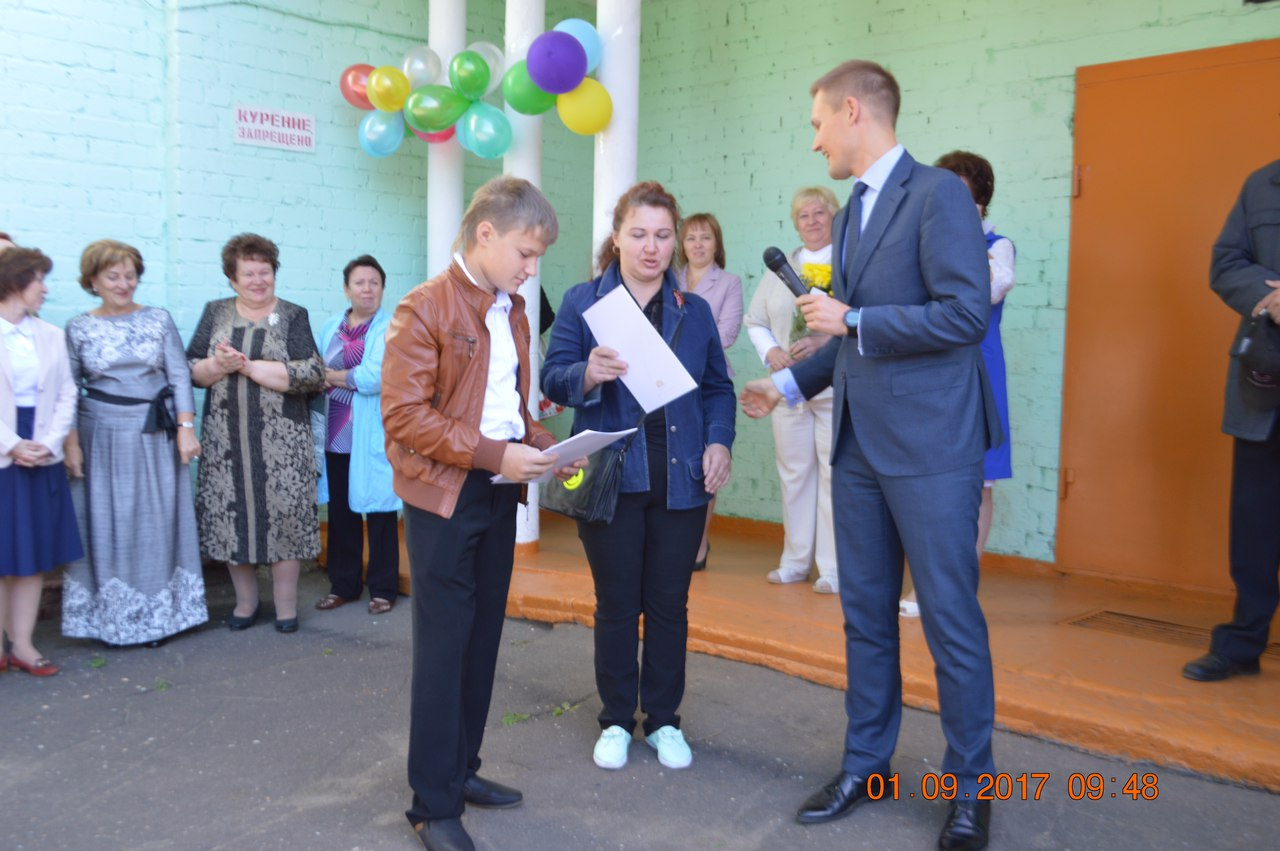 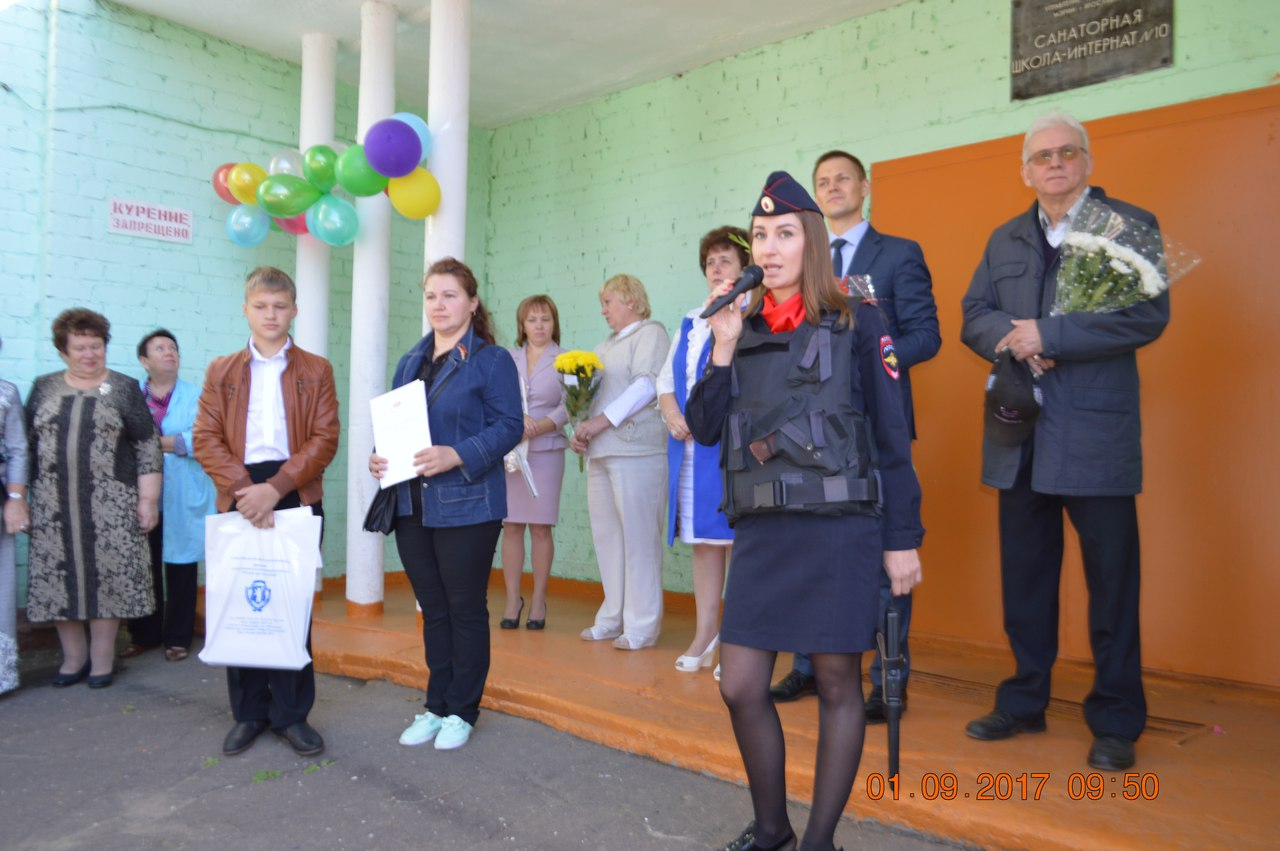 На праздничной линейке депутат Грибов, капитан плиции Титова А.О и вся школа чествовали ученика 6-го класса Кондратьева Никиту, который совершил настоящий подвиг-спас жизнь тонущего ребёнка.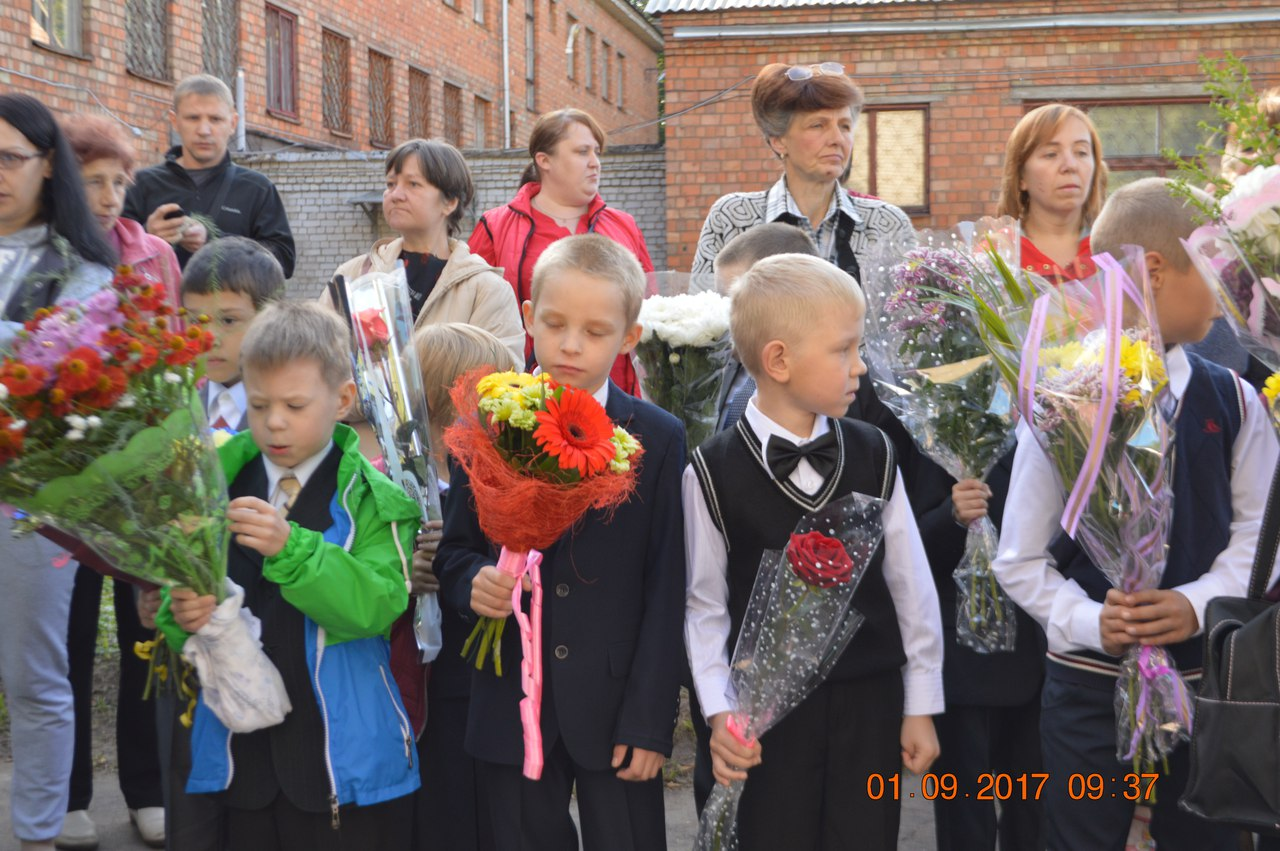 Для кого-то этот год последнийВ нашей школьной сказочной странеА для кого-то самый-самый первыйИ они волнуются вдвойне.Первый класс пришёл к нам в школу-замечательные дети!Будет школа наша пусть Для них лучшею на свете!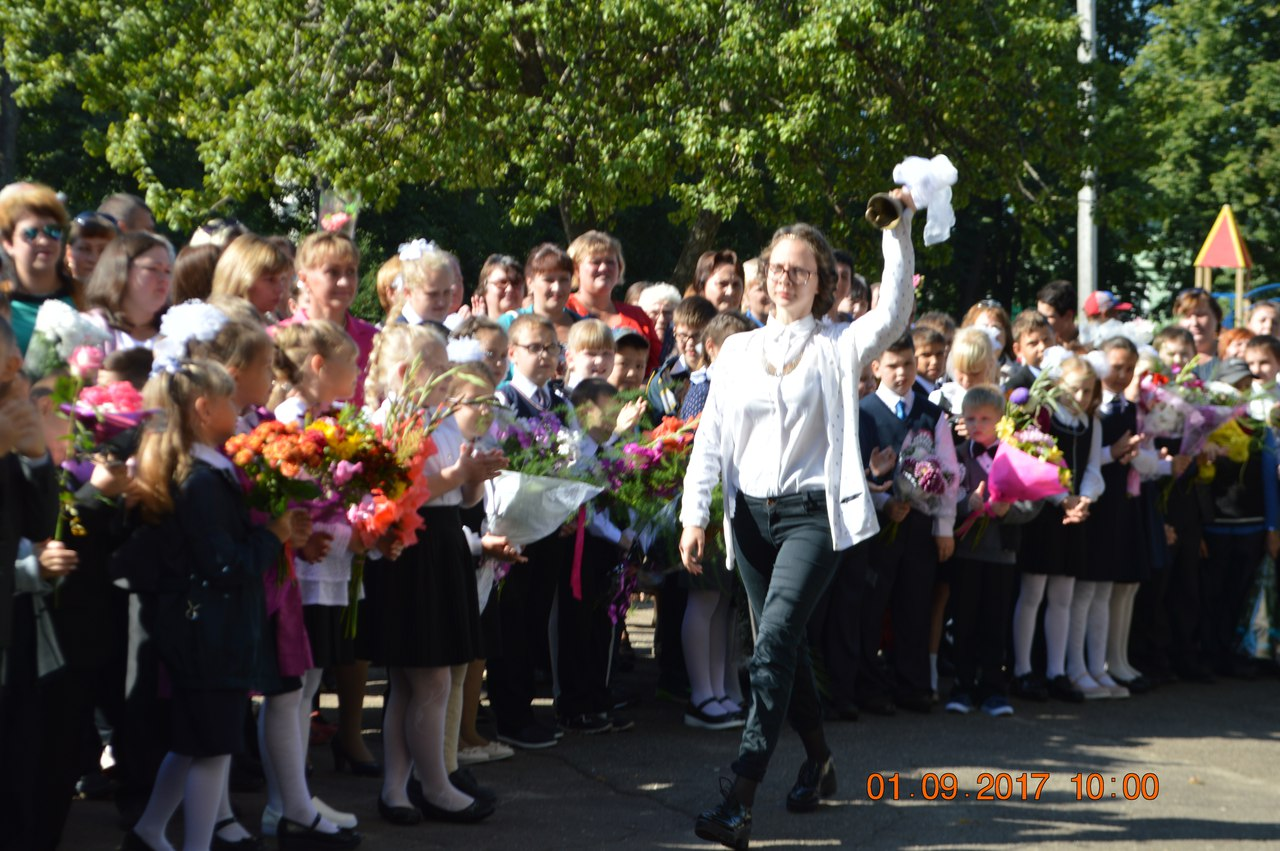 Ждут отметок дневники,  ждут задач ученикиНа подставке у доски дремлют белые мелки.На урок звонок зовёт:«Здравствуй, новый школьный год!»